Reginald Rodbard BrownReginald Rodbard Brown, born in 1896 in Ham near Sandwich in Kent, was the son of Edwin (sic) John and Emily Florence Brown from London. His father was a commercial traveller for a timber merchant and had three children. In 1911 the family was living at 24 Ormiston Road, Shepherds’ Bush, London and Reginald, who was fourteen, was working as a shop boy.Reginald enlisted as Private 50252 with the Royal Fusiliers and proceeded to France on 16 November 1915. He died of wounds on 5 August 1917, aged 21. He was buried in Bushey churchyard. His connection with Bushey is currently unknown but his older brother, Albert Rodbard Brown, was born in the Watford area in 1894 so the family may have lived in Bushey or had a relative there. 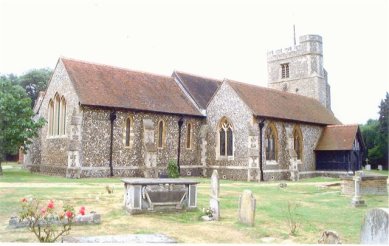 